Лисаченко О.В. (8256) 21-7-36В дело – 1Сухарева - 1Каташова -1ОЭАиП/Лисаченко - 1Управление финансов - 1Отдел централизованной бухгалтерии – 1Бюджет муниципальной целевой программы «Социальное развитие села Молчановского района Томской области до 2012 года» по годам и источникам финансирования* <*> - Подлежит ежегодной корректировке исходя из возможностей бюджета и с учетом изменений в законодательстве.Заместитель Главы Молчановского района по управлению делами                                                                                                                                          М.Н. Демьянович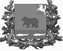 администрация Молчановского районаТомской областипостановлениеадминистрация Молчановского районаТомской областипостановление_19.03.2013_                                                                                                                   № 149с. Молчаново_19.03.2013_                                                                                                                   № 149с. МолчановоО внесении изменений в постановление Администрации Молчановского района от 19.07.2011 г. № 311В соответствии со ст. 179 Бюджетного кодекса Российской ФедерацииВ соответствии со ст. 179 Бюджетного кодекса Российской ФедерацииПОСТАНОВЛЯЮ:ПОСТАНОВЛЯЮ:Внести в постановление Администрации Молчановского района от 19.07.2011 г. № 311 «Об утверждении муниципальной целевой программы «Социальное развитие села Молчановского района Томской области до 2012 года» следующие изменения:в паспорте программы:- в строке «Объём и источники финансирования программы»:в абзаце первом цифры  «106045,3» заменить цифрами «104685,87»;в абзаце втором цифры  «22954» заменить цифрами «17199»;в абзаце третьем цифры  «30970,9» заменить цифрами «49009,49»;в абзаце четвёртом цифры  «13330» заменить цифрами «7528,98»;в абзаце шестом цифры  «38626» заменить цифрами «30784»;в разделе 5 «Ресурсное обеспечение программы»: - в абзаце восьмом цифры  «106045,3» заменить цифрами «104685,87»- абзацы девятый - тринадцатый изложить в следующей редакции:«федерального бюджета – 17199 тыс. рублей;областного бюджета – 49009,49 тыс. рублей;бюджета Молчановского района – 7528,98 тыс. рублей;бюджетов сельских поселений (по согласованию) – 164,4 тыс. рублей;внебюджетных источников – 30784 тыс. рублей.»;3) приложение 3 изложить в новой редакции согласно приложению к постановлению.Настоящее постановление вступает в силу с момента официального опубликования.Внести в постановление Администрации Молчановского района от 19.07.2011 г. № 311 «Об утверждении муниципальной целевой программы «Социальное развитие села Молчановского района Томской области до 2012 года» следующие изменения:в паспорте программы:- в строке «Объём и источники финансирования программы»:в абзаце первом цифры  «106045,3» заменить цифрами «104685,87»;в абзаце втором цифры  «22954» заменить цифрами «17199»;в абзаце третьем цифры  «30970,9» заменить цифрами «49009,49»;в абзаце четвёртом цифры  «13330» заменить цифрами «7528,98»;в абзаце шестом цифры  «38626» заменить цифрами «30784»;в разделе 5 «Ресурсное обеспечение программы»: - в абзаце восьмом цифры  «106045,3» заменить цифрами «104685,87»- абзацы девятый - тринадцатый изложить в следующей редакции:«федерального бюджета – 17199 тыс. рублей;областного бюджета – 49009,49 тыс. рублей;бюджета Молчановского района – 7528,98 тыс. рублей;бюджетов сельских поселений (по согласованию) – 164,4 тыс. рублей;внебюджетных источников – 30784 тыс. рублей.»;3) приложение 3 изложить в новой редакции согласно приложению к постановлению.Настоящее постановление вступает в силу с момента официального опубликования.Глава Молчановского района                                                         В.Н. МасленниковГлава Молчановского района                                                         В.Н. МасленниковПриложение к постановлению Администрации Молчановского районаот _19.03.2013 №150Приложение 3к муниципальной целевой программе «Социальное развитие села Молчановского района Томской области до 2012 года»№п/пНаименование мероприятияСроки исполненияОбъём финансирования, всегов том числе за счёт средствв том числе за счёт средствв том числе за счёт средствв том числе за счёт средствв том числе за счёт средств№п/пНаименование мероприятияСроки исполненияОбъём финансирования, всегоФедерального бюджетаОбластного бюджетаБюджет Молчановского районаБюджеты сельских поселений Молчановского районаВнебюджетных источников1Улучшение жилищных условий граждан, молодых семей и молодых специалистов20088470,21500971,9421,805576,51Улучшение жилищных условий граждан, молодых семей и молодых специалистов200914600,74194107213009204,71Улучшение жилищных условий граждан, молодых семей и молодых специалистов20108952,785050013007472,71Улучшение жилищных условий граждан, молодых семей и молодых специалистов20115726,189559030003941,11Улучшение жилищных условий граждан, молодых семей и молодых специалистов2012816916601320600045892Газификация населённых пунктов Молчановского района20080000002Газификация населённых пунктов Молчановского района20090000002Газификация населённых пунктов Молчановского района20100000002Газификация населённых пунктов Молчановского района20110000002Газификация населённых пунктов Молчановского района2012165005100100001400003Строительство и реконструкция станций водоподготовки и водопроводных сетей20080000003Строительство и реконструкция станций водоподготовки и водопроводных сетей20090000003Строительство и реконструкция станций водоподготовки и водопроводных сетей20104723,530001000559,1164,403Строительство и реконструкция станций водоподготовки и водопроводных сетей20110000003Строительство и реконструкция станций водоподготовки и водопроводных сетей20123154,2702555,59598,98004Мероприятия по развитию сети учреждений первичной медико-санитарной помощи, физической культуры и спорта в сельской местности20080000004Мероприятия по развитию сети учреждений первичной медико-санитарной помощи, физической культуры и спорта в сельской местности20090000004Мероприятия по развитию сети учреждений первичной медико-санитарной помощи, физической культуры и спорта в сельской местности20100000004Мероприятия по развитию сети учреждений первичной медико-санитарной помощи, физической культуры и спорта в сельской местности20112377,502000377,5004Мероприятия по развитию сети учреждений первичной медико-санитарной помощи, физической культуры и спорта в сельской местности201232011,60290003 011,600Итого20088470,21500971,9421,805576,5Итого200914600,74194107213009204,7Итого201013676,238501500689,1164,47472,7Итого20118103,68952590677,503941,1Итого201259835,17676042875,595610,5804589Всего:104685,871719949009,497528,98164,430784